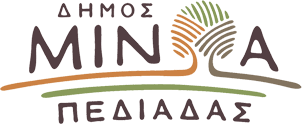 Αρκαλοχώρι, 26/04/2024Προς: ΜΜΕΔΕΛΤΙΟ ΤΥΠΟΥΥπεγράφησαν οι συμβάσεις των Υδρονομέων και των εποπτών Υδρονομέων του Δήμου- Β. Κεγκέρογλου: «Ξεκινάει μία καινούργια μέρα για να αλλάξουν τα κακώς κείμενα στην άρδευσηYπεγράφησαν σήμερα στα Δημοτικά Καταστήματα Αρκαλοχώριου και Καστέλλιου, οι συμβάσεις των υδρονομέων άρδευσης και των εποπτών υδρονομέων του Δήμου Μινώα Πεδιάδας, παρουσία του Δημάρχου Βασίλη Κεγκέρογλου, του Γ.Γ του Δήμου Νίκου Μπελενιώτη των Αντιδημάρχων Μανώλη Κουρλετάκη και Όλγας Δραμουντάνη, της Διευθύντριας Διοικητικών Υπηρεσιών του Δήμου Μαρίας Μερκουλίδου και του Αναπληρωτή Προϊσταμένου του Τμήματος Άρδευσης Δ/νσης Τεχνικών Υπηρεσιών του Δήμου Μινώα Πεδιάδας Θεόφιλου Γενιτσαρίδη. Οι υδρονομείς και οι επόπτες υδρονομέων, παρέλαβαν ηλεκτρονικό εξοπλισμό  (tablet, κινητά) που είναι απαραίτητος για να επιτελέσουν το έργο τους. Συνολικά προσελήφθησαν 25 υδρονομείς και 7 επόπτες διανομείς ως εξής:Δ.Ε. Αρκαλοχωρίου : 13 υδρονομείς `Δ.Ε. Καστελλίου : 8 υδρονομείςΔ.Ε. Θραψανού : 3 υδρονομείςΔ.Ε. Αρκαλοχωρίου: 4 Επόπτες ΥδρονομείςΔ.Ε. Καστελλίου: 2 Επόπτες ΥδρονομείςΔ.Ε. Θραψανού: 1 Επόπτης ΥδρονομέαςΟ Δήμαρχος Βασίλης Κεγκέρογλου τους καλωσόρισε στα νέα τους καθήκοντα, αναφέροντας ότι σε αυτό το τομέα ξεκινάει μια καινούργια μέρα με στόχο να αλλάξουν τα κακώς κείμενα στην άρδευση, μέσω της τροποποίησης του κανονισμού,  ώστε να μπορεί ο Δήμος να συνεχίσει να στηρίζει την αγροτική παραγωγή. Παράλληλα ανέφερε ότι ο τομέας της άρδευσης χρειάζεται ανθρώπους που είναι αποφασισμένοι να  λειτουργήσουν σύμφωνα με τον κανονισμό και να δουλέψουν για το δημοτικό και κοινωνικό συμφέρον και να μην αφήσουν περιθώρια στους επιτήδειους, επισημαίνοντας παράλληλα ότι επιπλέον των υδρονομέων και των εποπτών προστίθεται και εξωτερικός έλεγχος.«Ο Δήμος βρίσκεται σε μία δύσκολη κατάσταση και δεν θα μπορεί να συνεχίσει να παρέχει το πολύτιμο αγαθό του νερού της άρδευσης για τους παραγωγούς, αν δεν αντιμετωπιστούν τα προβλήματα που οδηγούν σε οικονομικό αδιέξοδο την ανταποδοτική αυτή υπηρεσία.  Με τα σημερινά δεδομένα του υψηλού ενεργειακού κόστους και των μεγάλων απωλειών στα έσοδα που οφείλονται σε κακή λειτουργία των υδρομέτρων, σε πλημμελή καταγραφή και μεγάλο όγκο ληξιπρόθεσμων οφειλών, το κόστος ενδέχεται να είναι τετραπλάσιο των εσόδων. Το πιο σημαντικό όμως είναι να λειτουργήσει σωστά το σύστημα άρδευσης όχι μόνο για να συνεχίσει να παρέχεται η υπηρεσία της άρδευσης αλλά και για να βελτιωθεί με νέα έργα και επεκτάσεις δικτύων. Επιπλέον θα μας δοθεί η δυνατότητα για μείωση της τιμής από το 0,30/m3 που είναι σήμερα» τόνισε ο Δήμαρχος.Αξίζει να σημειωθεί ότι για τη φετινή αρδευτική περίοδο:1. Κανείς καταναλωτής δεν θα μπορεί να αρδεύσει αν δεν έχει καταθέσει την προβλεπόμενη δήλωση άρδευσης μέχρι 30 Απριλίου 2024 που εκπνέει σε λίγες ημέρες.  2. Κανείς καταναλωτής δεν θα μπορεί να αρδεύσει αν δεν λειτουργεί σωστά το υδρόμετρο του. 3. Κανείς καταναλωτής δεν θα μπορεί να αρδεύσει αν έχει ληξιπρόθεσμες οφειλές και δεν τις έχει τακτοποιήσει.4. Η υπηρεσία άρδευσης θα προχωρήσει σε σταδιακή σφράγιση των υδρομέτρων και κάθε παραβίασή της, εμπίπτει στις διατάξεις περί κλοπής νερού.